Afr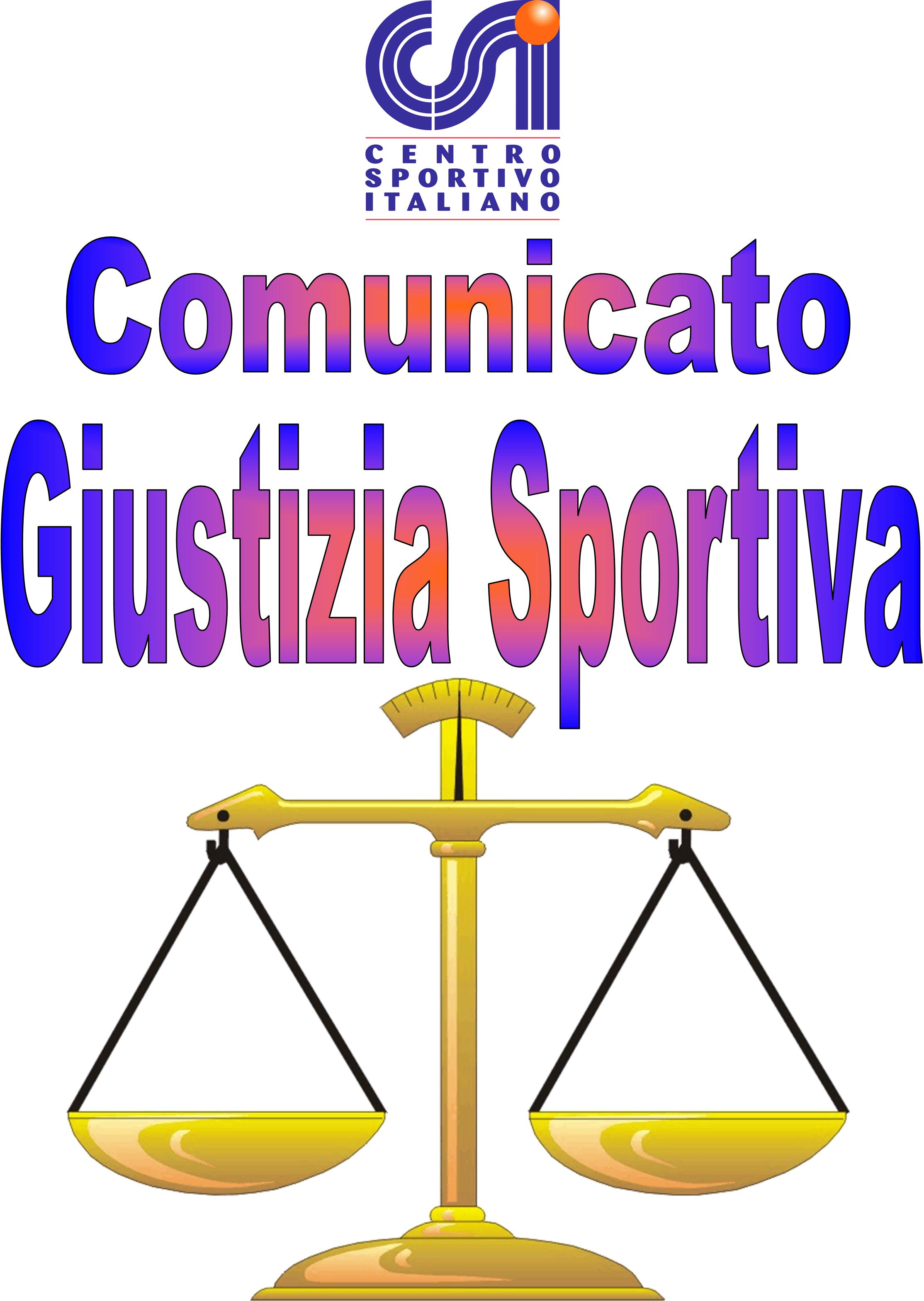 Comunicato Ufficiale nr. 13 – DATA 12 – 12 - 2016                                     Calcio a 5 Terni LeagueRISULTATI CALCIO A 5SERIE APROVVEDIMENTI DISCIPLINARI CALCIO A 5 SERIE ACARTELLINO AZZURRONominativo:                                                                                                    SocietàGIOCATORI AMMONITINominativo:                                                                                                      SocietàKevin Roux                                                                                                Clinica Iphone AxNFrancesco Evangelisti                                                                                Papa BoysAndrea Industria                                                                                        Black HatsLeonardo Ridolfi                                                                                       Black HatsOttavio Rossi                                                                                             Black HatsMatteo Menghini                                                                                       Centro Tim Luca LuziFrancesco Di Patrizi                                                                                  Perticara ClubGIOCATORI ESPULSINominativo:                                 turni di squalifica                                        SocietàKevin Roux                                                2                                                Clinica Iphone AxN(Espressioni offensive nei confronti dell'ufficiale di gara ).Matteo Petriachi                                                       2                                  Black Hats(Espressioni offensive nei confronti dell'ufficiale di gara ).SERIE B GIR.ASERIE B GIR. BPROVVEDIMENTI DISCIPLINARI CALCIO A 5 SERIE BCARTELLINO AZZURR0Nominativo:                                                                                                                      SocietàGIOCATORI AMMONITINominativo:                                                                                                      SocietàManuel Pompili                                                                                          Tranneusai F.CFrancesco Almadori                                                                                    Real BrodoliniAlessandro Perugini                                                                                    Leicesterni city F.CAlessio Proietti                                                                                            Leicesterni city F.CMichele Renzini                                                                                          Leicesterni city F.CGIOCATORI ESPULSINominativo:                                 turni di squalifica                                        Società                                                                 SERIE C GIR. ASERIE C GIR. BPROVVEDIMENTI DISCIPLINARI CALCIO A 5 SERIE CCARTELLINO AZZURRONominativo:                                                                                                    SocietàGIOCATORI AMMONITINominativo:                                                                                                      SocietàMassimiliano Bernardini                                                                              DesperadosFederico Giorgetti                                                                                        Falsi InvalidiMarco De Santis                                                                                           Liverpolli F.CChristian Florio                                                                                            Liverpolli F.CMarco Stefanini                                                                                            Liverpolli F.CEmanuele Masci                                                                                           Seleccion AlbicelestePaolo Bonifazi                                                                                              Seleccion AlbicelesteGiacomo Ceccobelli                                                                                     Seleccion AlbicelestePasquale Cozzolino                                                                                      KospeaMirko Massarelli                                                                                          KospeaGIOCATORI ESPULSINominativo:                                 turni di squalifica                                        SocietàDaniele Federici                                         1                                                Borus Snai(Espressioni offensive  non gravi nei confronti dell'ufficiale di gara ).Andrea Fabiani                                           1                                                 Borus Snai(Espressioni offensive non gravi nei confronti dell'ufficiale di gara ).Pasquale Cozzolino                                    1                                                 Kospea( Per Diffida ).Comunicato Ufficiale nr. 13 – DATA 12 – 12 - 2016                                    Calcio a 8 Terni LeagueRisultati  CALCIO A 8PROVVEDIMENTI DISCIPLINARI CALCIO A 8Ammenda di € 10,00 alla società “ Intersport “ per Ritardato inizio gara per ritardata presentazione distinte.Ammenda di € 70,00 ; un Punto di penalizzazione e partita persa a tavolino con il risultato di 0 – 4 alla società “ C.D.S Terni “ per mancata presentazione senza sufficiente preavviso.CARTELLINO AZZURRONominativo:                                                                                                     SocietàMattia Paparozzi                                                                                           F.C Lupi PeopleLuca Angelucci                                                                                            EaglesGIOCATORI AMMONITINominativo:                                                                                                      SocietàFederico Piombi                                                                                            B.B MilfManuel Carpisassi                                                                                         F.C Lupi PeopleGIOCATORI ESPULSINominativo:                                 turni di squalifica                                        Società                                                                                                                           Il Giudice sportivo233A Clinica Iphone AxN – Papa Boys7 - 7 V.P.D237A Ares ca5 – Acqua & Sapone7 - 6238A B.B Milf – White Devils3 - 7243A Black Hats – A.C Denti5 - 3 V.P.D244A Centro Tim Luca Luzi – Perticara Club4 - 5 V.P.D232BA Tranneusai F.C – New Team14 - 5 V.P.D247BA Arcistufo F.C – Flash Team9 - 6248BA Vinitaly Futsal – D.T Advice Me 4 - 4240BB A.C Pikkia – F.C. La Dolce Vita2 - 4241BB Time Out Futsal - Panzathinaikos8 - 2242BB Caffè Villaglori – F.C POV Cesure8 - 4245BB Torre Orsina Conad Arca – New Terni UnitedRinviata246BB Real Brodolini – Leicesterni City F.C5 - 6 V.P.D234CA You Pont - Desperados6 - 8 V.P.D235CA Real Cafè Noir – Oromix Futsal11 - 2239CA Borus Snai – Falsi Invalidi2 - 3 V.P.D249CA Real Fravì Amelia – L'Asino D'Oro7 - 0251CA Nuova Sanitaria – Liverpolli F.C5 – 3 V.P.D231CB Sello Boys – F.C Rosko7 - 0236CB Atletico Brodolini – F.P.P. Casali11 - 5250CB Seleccion Albiceleste - Kospea2 - 2 V.P.D111 Torre Orsina Conad Arca – F.C La Dolce Vita4 - 1112 B.B Milf – F.C Lupi People5 - 3 V.P.D113 The Pirates – Pro Diletta 19914 - 5114 Triola Sport Clinic - Intersport6 - 1 V.P.D115 Asppico Calcio – Gunners Figt7 - 1116 West Tern – Real Colizzati12 - 0117 Black Hats - Eagles4 - 1 VPD118 A.C.F La Stella – I FaggianiRinviata119 Clinica Iphone AxN – D.T Advice Me4 - 1120 C.D.S Terni – Drink Team0 – 4 tav. V.P.D